30 Juli 2022 zijn door de lokale omroep van Oisterwijk opname gemaakt van de oefensessies voor mensen met een verstandelijke beperking op de baan en oefenfaciliteiten van BurgGolf Haverleij in ’s-Hertogenbosch. Het heeft geresulteerd in korte film, waar de deelnemers de hoofdrol speelde. Klik op de link https://youtu.be/iKSXe3sMtEs en maak kennis met Special Golf Haverleij.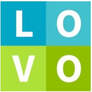 